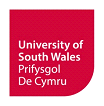 PRIFYSGOL DE CYMRUUNIVERSITY OF SOUTH WALESNODIADAU CANLLAW AR GYFER LLENWI’R FFURFLEN ADDASRWYDD I YMARFER ACHOS PRYDERDarllenwch y nodiadau canllaw hyn ar y cyd â’r Rheoliadau Addasrwydd i Ymarfer.Adran 1 – Eich Manylion ChiGwnewch yn siŵr eich bod yn llenwi’r adrannau hyn yn fanwl er mwyn i ni allu eich adnabod a chysylltu â chi’n gywir.  Mae eich teitl swydd a rhif adnabod myfyriwr o bwysig oherwydd bod gennym nifer o fyfyrwyr â’r un enw yn aml.Bydd unrhyw ohebiaeth mewn perthynas â’r achos honiad o bryder yn cael ei hanfon i’r cyfeiriad e-bost a roddwch.Adran 2 – Manylion y Myfyriwr y Gwneir yr Honiadau yn ei ErbynRhowch enw llawn y myfyriwr sydd yn eich barn. Os oes modd, rhowch enw’r cwrs y mae’r myfyriwr yn ei ddilyn er mwyn i ni allu ei adnabod yn well.Rhowch ddyddiad ac amser y digwyddiad honedig o gamymddygiad gan y myfyriwr.Nodwch ble y digwyddodd y digwyddiad achos honiad o bryder. Er enghraifft, a ddigwyddodd ar un o gampysau’r Brifysgol, mewn Neuadd Breswyl, neu tra'n digwydd ar leoliad.Sicrhewch eich bod chi’n ticio’r blwch/blychau sydd yn eich barn chi yn ymwneud orau â natur eich honiad.Nodwch yn glir pa bryderon sydd wedi’u codi o dan Rheoliadau Addasrwydd i Ymarfer Prifysgol De Cymru.  Rhowch gymaint o fanylion â phosibl, gan gynnwys yr holl dystiolaeth berthnasol.  Rhaid i chi hefyd nodi'r toriad rheoleiddio yn unol ag adran 3 o Reoliadau Ffitrwydd i Ymarfer y Brifysgol.  Yn ychwanegol at, os yw’n briodol, ba agwedd/au ar y cod safonau ac arfer proffesiynol sy'n cael eu cyfaddawdu gan weithredoedd y myfyriwr.  Cyfeiriwch at y rheoliadau sydd ar gael yn:http://uso.southwales.ac.uk/studentcasework/FTP/ Sicrhewch eich bod chi’n ticio’r blwch/blychau sydd yn eich barn chi yn ymwneud orau â natur eich honiad.Adran 3 – TystionRhowch enwau llawn unrhyw unigolion a allai fod wedi bod yn dystion i’r digwyddiad achos honiad o bryder gan y myfyriwr.Os oes modd, cynhwyswch fanylion cysylltu unrhyw dystion a enwch, er enghraifft, cyfeiriad post neu e-bost a/neu rif ffôn. Os ydych chi’n gwybod bod y tyst hefyd yn fyfyriwr ym Mhrifysgol De Cymru, byddwch cystal â nodi hyn drwy dicio’r blwch perthnasol.Adran 4 – Manylion Unrhyw Gamau a Gymerwyd EisoesManylwch ar unrhyw gamau a gymerwyd gennych eisoes mewn perthynas â’r achos honiad o bryder gan y myfyriwr. Er enghraifft, a ydych chi wedi trafod y mater ag unrhyw aelodau o staff y Brifysgol/ proffesiynol perthnasol?Os ydych wedi rhoi gwybod i’r heddlu am y mater, byddwch cystal â nodi hyn drwy dicio’r blwch perthnasol.Adran 5 – DatganiadWrth gyflwyno achos honiad o bryder, byddwch cystal â nodi y gall y ffurflen ac unrhyw dystiolaeth a ddarparwch gael eu rhoi i bartïon perthnasol, gan gynnwys unrhyw unigolion a enwch yn yr honiad, a hefyd i sefydliadau allanol fel Swyddfa’r Dyfarnwr Annibynnol ar gyfer Addysg Uwch, neu gynghorwyr cyfreithiol os bydd angen.Rhaid i chi lofnodi a dyddio’r ffurflen neu bydd yn cael ei dychwelyd i chi. Dylech e-bostio’r ffurflen ac unrhyw dystiolaeth ategol at arweinydd eich cwrs.Os oes gennych unrhyw gwestiynau ynghylch y Rheoliadau Addasrwydd i Ymarfer, cysylltwch â’r Uned Gwaith Achos Myfyrwyr drwy ffonio 01443 482014 neu e-bostio studentcasework@southwales.ac.uk.Cyfenw:Enw(au) cyntaf:Teitl y swydd:Cyfeiriad e-bost:Rhif ffôn:Cyfenw:Enw(au) cyntaf:Rhif myfyriwr:Cwrs:Dyddiad y digwyddiad:Cliciwch neu dapiwch i roi dyddiadAmser y digwyddiad:Lleoliad:eeeA yw’r achos yn ymwneud â:A yw’r achos yn ymwneud â:Mater diogelu oedolyn neu blentyn:Ymchwiliad yn gysylltiedig â phlant neu bobl fregus:YDYW    NAC YDYW  Ymchwiliad i dwyll posibl:YDYW    NAC YDYW  Os yw’r achos yn ymwneud â throsedd yn erbyn y gyfraith, eglurwch sefyllfa bresennol y myfyriwr:Os yw’r achos yn ymwneud â throsedd yn erbyn y gyfraith, eglurwch sefyllfa bresennol y myfyriwr:Arestiwyd heb gyhuddiad:Arestiwyd yn disgwyl ymholiadau pellach:Rhybuddiwyd:Dyfarnwyd yn euog:Disgrifiad o’r digwyddiad:Cyfenw:Enw(au) cyntaf:Manylion cysylltu:A yw’r tyst yn fyfyriwr ym Mhrifysgol De Cymru:YDYW    NAC YDYW  Yn ogystal â’r ffurflen hon, pa gamau rydych chi wedi’u cymryd eisoes mewn perthynas â’r mater hwn:Yn ogystal â’r ffurflen hon, pa gamau rydych chi wedi’u cymryd eisoes mewn perthynas â’r mater hwn:A yw’r myfyriwr yn gwybod am y wybodaeth ar y ffurflen hon ac unrhyw dystiolaeth ategol:YDYW    NAC YDYW  Ydych chi wedi rhoi gwybod i’r heddlu am y mater hwn:YDW    NAC YDW  Rwyf yn datgan bod y wybodaeth a roddwyd uchod ac unrhyw dystiolaeth ategol sydd ynghlwm yn gywir ac yn wir hyd eithaf fy ngwybodaeth.Rwyf yn deall, wrth gyflwyno’r ffurflen hon, fy mod i’n rhoi fy nghaniatâd i wybodaeth / tystiolaeth berthnasol gael ei rhoi i bartïon priodol ar gais a’i rhannu yn unol â’r Cynllun Cyfathrebu perthnasol[1] a’r Hysbysiad Preifatrwydd/Prosesu Teg[2].Rwyf yn datgan bod y wybodaeth a roddwyd uchod ac unrhyw dystiolaeth ategol sydd ynghlwm yn gywir ac yn wir hyd eithaf fy ngwybodaeth.Rwyf yn deall, wrth gyflwyno’r ffurflen hon, fy mod i’n rhoi fy nghaniatâd i wybodaeth / tystiolaeth berthnasol gael ei rhoi i bartïon priodol ar gais a’i rhannu yn unol â’r Cynllun Cyfathrebu perthnasol[1] a’r Hysbysiad Preifatrwydd/Prosesu Teg[2].Rwyf yn datgan bod y wybodaeth a roddwyd uchod ac unrhyw dystiolaeth ategol sydd ynghlwm yn gywir ac yn wir hyd eithaf fy ngwybodaeth.Rwyf yn deall, wrth gyflwyno’r ffurflen hon, fy mod i’n rhoi fy nghaniatâd i wybodaeth / tystiolaeth berthnasol gael ei rhoi i bartïon priodol ar gais a’i rhannu yn unol â’r Cynllun Cyfathrebu perthnasol[1] a’r Hysbysiad Preifatrwydd/Prosesu Teg[2].Rwyf yn datgan bod y wybodaeth a roddwyd uchod ac unrhyw dystiolaeth ategol sydd ynghlwm yn gywir ac yn wir hyd eithaf fy ngwybodaeth.Rwyf yn deall, wrth gyflwyno’r ffurflen hon, fy mod i’n rhoi fy nghaniatâd i wybodaeth / tystiolaeth berthnasol gael ei rhoi i bartïon priodol ar gais a’i rhannu yn unol â’r Cynllun Cyfathrebu perthnasol[1] a’r Hysbysiad Preifatrwydd/Prosesu Teg[2].Llofnod:Dyddiad: